Aneksi 1 DEKLARATA PËR ANGAZHIM  Emri i Komunës: ______________________ (të plotësohet)Në emër të komunës deklarojmë se kemi lexuar dhe pranuar kushtet themelore për pjesëmarrje në projektin "Fuqizimi i këshillave komunal – Faza 2" i cili është i financuar nga Ambasada Zvicerane, Ministria e Vetëqeverisjes Lokale dhe UNDP, për të cilën e dorëzojmë këtë Aplikacion dhe Deklaratën e Angazhimit.  Nëse komuna jonë do të përzgjidhet për të marrë pjesë në projekt, konfirmojmë se do t'i respektojmë qëllimet e projektit dhe se të njëjtin do t'a zbatojmë me respektimin e parimeve për transparencë, llogaridhënie dhe përgjegjësi. Njëherit, pranojmë që komuna të përmbushë parakushtet kryesore të parapara për përfshirje në projekt siç parashihet në përputhje me Udhëzimet Operative për këtë Thirrje, veçanërisht në pjesën 6, siç vijon:Pjesëmarrja aktive në të gjithë komponentët dhe aktivitetet e projektit;Gatishmëria dhe disponueshmëria/angazhimi i shprehur i anëtarëve të këshillave komunale dhe administratës komunale për pjesëmarrje në zbatimin e Programit për Zhvillimin e Kapaciteteve (trajnime) me pjesëmarrjen e së paku 60% të numrit të përgjithshëm të anëtarëve të këshillit komunal (një e treta gra, përfaqësimi i grupeve të ndryshme politike dhe etnike, etj.);Zbatimi i metodologjisë për Forumet në bashkësi dhe miratimi i këtij mjeti për pjesëmarrje qytetare në statutin e komunës (nëse nuk është i përfshirë);Sigurimi i mjeteve të nevojshme financiare për të mbuluar angazhimin e moderatorit të licencuar dhe shpenzimeve tjera që lidhen me procesin e implementimit të Forumeve në bashkësi;Implementimi i projekteve të përzgjedhura / prioritare të qytetarëve, përfshirë përgatitjen e dokumentacionit të nevojshëm projektues-teknik, zbatimin e procedurave të prokurimit publik dhe mbikëqyrjen e zbatimit të projektit/eve;Instalimi i tabelës elektronike (e-dashboard) për publikimin e pasqyrave financiare për realizimin e buxhetit në ueb faqen e komunës dhe publikimi i rregullt i raporteve tremujore (K1, K2, K3);Përditësimi i rregullt i faqes së internetit të komunës me informacione lidhur me punën e Këshillit Komunal (rendet e ditës, procesverbale, vendime dhe dokumente të tjera relevante) si dhe të dhëna për anëtarët e këshillit komunal (numri i telefonit zyrtar, adresa e e-mailit, etj.).Sigurimi i mjeteve financiare në kuadër të buxhetit komunal për të mbështetur aktivitetet për promovimin dhe avancimin e mundësive të barabarta për gratë dhe burrat.Po ashtu, ne pajtohemi që e gjithë korrespondenca dhe bashkëpunimi në lidhje me projektin duhet të kryhen përmes koordinatorit të projektit të theksuar në këtë aplikacion. Ndërsa, në përputhje me aktivitetet e projektit, nëse është e nevojshme, do të emërohen dhe angazhohen anëtarë shtesë të administratës komunale.Obligohemi që të gjitha aktivitetet e ndërmarra në kuadër të këtij projekti do të zbatohen në përputhje me legjislacionin vendas, si dhe me rregullat dhe procedurat e kërkuara nga donatorët e projektit “Fuqizimi i Këshillave Komunal – Faza 2”.Vula e Komunës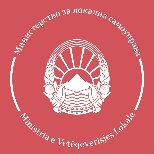 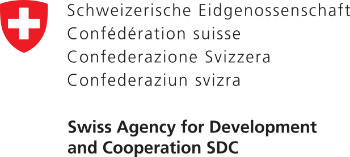 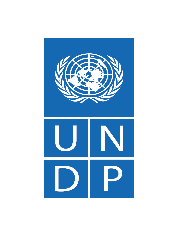 ______________________________________Emri dhe mbiemri i Kryetarit të Këshillit__________________________Nënshkrimi__________________________Data dhe vendi ________________________________Emri dhe mbiemri i Kryetarit të Komunës____________________________Nënshkrimi_____________________________Data dhe vendi